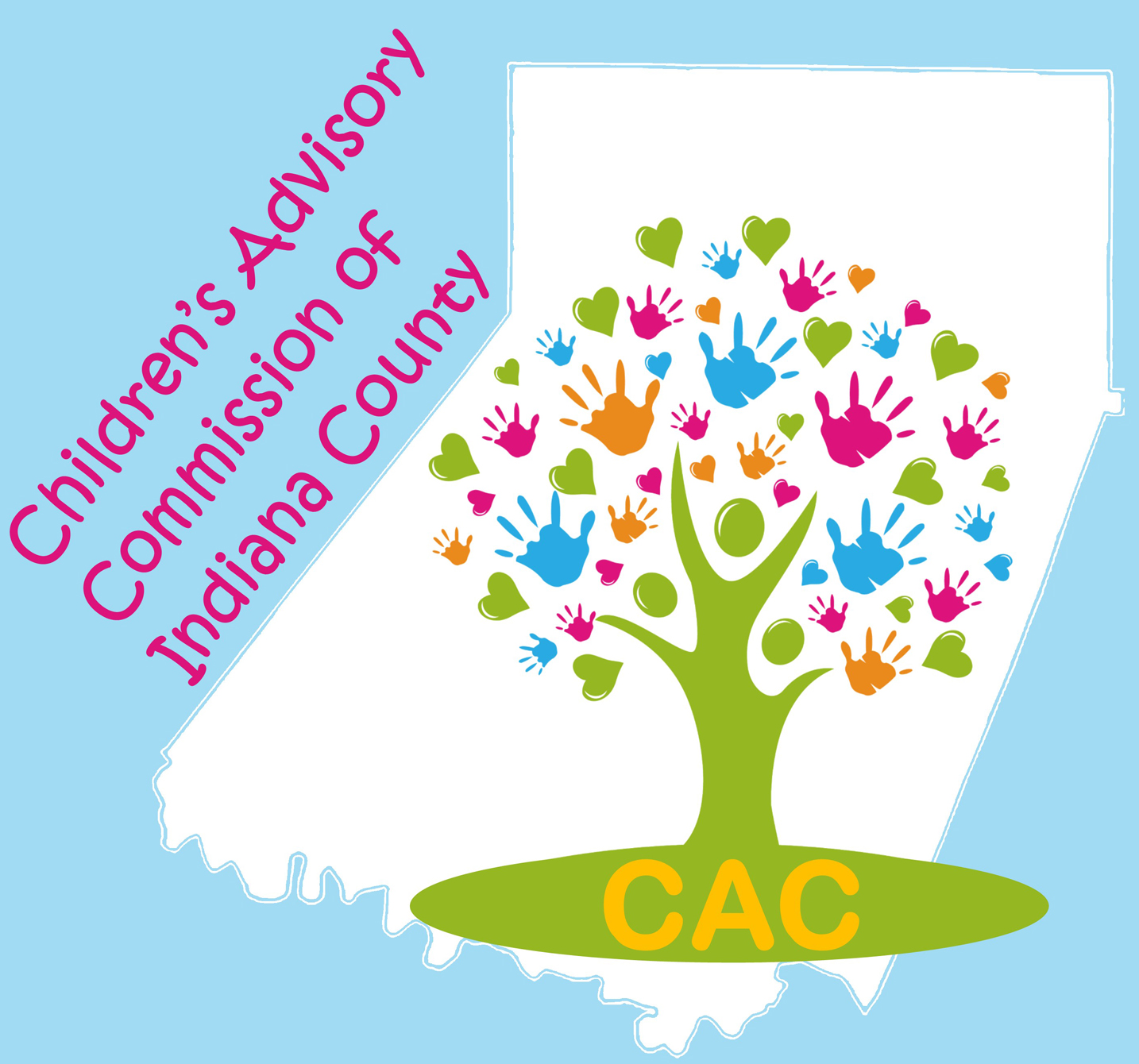 Time: 8:30 AM     Location: ZOOM     Join Zoom MeetingThe CAC Executive Committee met on October 20, 2020 to set the agenda for today.8:30AM Call to Order and Roll Call: Carol Schurman/Laura McLaineReading, correction and approval of the November, 2020 meeting. Motion to accept the minutes: _________________   Second: ____________________Budget and Finance Committee: Gardner’s Candy 100% Online FundraiserTotal Balance: $__________CAC portion: $__________ Safe Children portion: $____________Motion to accept the Financial Report: _________________ Second: _____________________Updates from CAC Committees/MembersEarly Care & Education –Kathy Abbey-Baker – Fun Fest 2021Sue Good (ELRC)Strategic Planning – No reportPolicy –  Election of CAC Co-Chair and Co Secretary Upcoming Bylaws Review meetingSafe Children – Sue GoodTeen Takeover – No reportNew Member Applications: NoneDeveloping and enhancing communications and collaboration: Pre-Presentation Activity: Charlie-in-the-BoxSpecial Presentations: Conversations on Inclusion, 2020 Overview of the Arc of Indiana County Programs – Michelle JordanThe Miracle League – Paula LeibCenter for Independent Living of South Central PA – Marty DombrowskyAnnouncements, sharing, agency updates:AdjournmentNEXT MEETING:  Tuesday, January 5, 202, 8:30 AM via Zoom